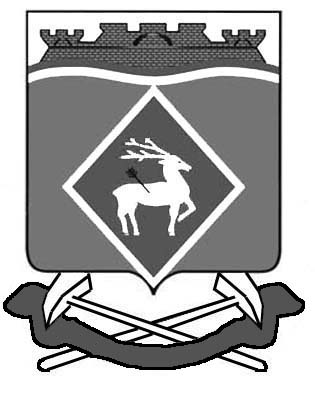 РОССИЙСКАЯ  ФЕДЕРАЦИЯРОСТОВСКАЯ ОБЛАСТЬБЕЛОКАЛИТВИНСКИЙ РАЙОНМУНИЦИПАЛЬНОЕ ОБРАЗОВАНИЕ «ЛИТВИНОВСКОЕ СЕЛЬСКОЕ ПОСЕЛЕНИЕ»АДМИНИСТРАЦИЯ ЛИТВИНОВСКОГО СЕЛЬСКОГО ПОСЕЛЕНИЯРАСПОРЯЖЕНИЕ26.04.2019 года	                                      №  21                                       с. ЛитвиновкаОб      организации       дежурства            в праздничные и выходные дни с 01 мая 2019 года  по 06 мая 2019 года  и с 09 мая 2019 года по 13 мая 2019 годаВ целях обеспечения своевременного реагирования и оперативного управления по возникающим проблемам на территории в праздничные и выходные дни с 01 мая 2018 года  по 06 мая 2019 года  и с 09 мая 2019 года по 13 мая 2019 года: 1. Организовать дежурство и назначить, с согласия работников, ответственных должностных лиц по Администрации  Литвиновского сельского поселения:Время дежурстваФамилия, имя, отчество ответственногоЗанимаемая должностьНомера телефоновОзнакомленс  08-00  01.05.2019до 08-00 02.05.2019Леонова Людмила ИвановнаВедущий специалист по бухгалтерскому учету 89281217983 с 08-00   02.05.2019до 08-00 03.05.2019Тараканова Ирина Александровна Инспектор по работе с населением89381233993с 08-00    03.05.2019до 08-00 04.05.2019Чугунова Ксения АлександровнаВедущий специалист по муниципальному хозяйству89281246590с 08-00    04.05.2019до 08-00  05 .05.2019Герасименко Ирина НиколаевнаГлава Администрации89281895092с 08-00    05.05.2019до 08-00  06 .05.2019Симонова Екатерина Анатольевнаинспектор89281401005с 08-00     09.05.2019до 08-00  10 .05.2019Якшева Оксана АнатольевнаСпециалист первой категории89287639737с 08-00    10.05.2019до 08-00  11 .05.2019Голотвина Светлана Владимировна Заведущий сектором экономики8928120552с 08-00    11.05.2019до 08-00  12 .05.2019Мартыщенко Олеся АлександровнаИнспектор ВУС89281091938с 08-00    12.05.2019до 08-00  13 .05.2019Жданова Лидия Владимировна Специалист первой категории892816291072. Ответственным за дежурство обо всех непредвиденных ситуациях, авариях и мерах по их устранению незамедлительно докладывать Главе  Администрации поселения,  инспектору  ЕДДС (тел. 25-605).3. Должностным лицам,  привлекаемым с их согласия к  дежурству по Администрации поселения, произвести оплату или предоставить отдых в соответствии со статьей 153 Трудового кодекса Российской Федерации.4.  Контроль за исполнением постановления оставляю за собой.2. Ответственным за дежурство обо всех непредвиденных ситуациях, авариях и мерах по их устранению незамедлительно докладывать Главе  Администрации поселения,  инспектору  ЕДДС (тел. 25-605).3. Должностным лицам,  привлекаемым с их согласия к  дежурству по Администрации поселения, произвести оплату или предоставить отдых в соответствии со статьей 153 Трудового кодекса Российской Федерации.4.  Контроль за исполнением постановления оставляю за собой.2. Ответственным за дежурство обо всех непредвиденных ситуациях, авариях и мерах по их устранению незамедлительно докладывать Главе  Администрации поселения,  инспектору  ЕДДС (тел. 25-605).3. Должностным лицам,  привлекаемым с их согласия к  дежурству по Администрации поселения, произвести оплату или предоставить отдых в соответствии со статьей 153 Трудового кодекса Российской Федерации.4.  Контроль за исполнением постановления оставляю за собой.2. Ответственным за дежурство обо всех непредвиденных ситуациях, авариях и мерах по их устранению незамедлительно докладывать Главе  Администрации поселения,  инспектору  ЕДДС (тел. 25-605).3. Должностным лицам,  привлекаемым с их согласия к  дежурству по Администрации поселения, произвести оплату или предоставить отдых в соответствии со статьей 153 Трудового кодекса Российской Федерации.4.  Контроль за исполнением постановления оставляю за собой.2. Ответственным за дежурство обо всех непредвиденных ситуациях, авариях и мерах по их устранению незамедлительно докладывать Главе  Администрации поселения,  инспектору  ЕДДС (тел. 25-605).3. Должностным лицам,  привлекаемым с их согласия к  дежурству по Администрации поселения, произвести оплату или предоставить отдых в соответствии со статьей 153 Трудового кодекса Российской Федерации.4.  Контроль за исполнением постановления оставляю за собой.